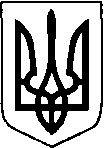 УКРАЇНАВОЛИНСЬКА ОБЛАСТЬКОМУНАЛЬНЕ ПІДПРИЄМСТВО«РОЖИЩЕНСЬКА БАГАТОПРОФІЛЬНА ЛІКАРНЯ»РОЖИЩЕНСЬКОЇ МІСЬКОЇ РАДИвул. Коте Шилокадзе, . Рожище, 45100, тел./факс (03368) 21 248,  е-mail: roz_clinik@ukr.net,  код ЄДРПОУ 01982910_______________________________________________________________________________ПОЯСНЮВАЛЬНА ЗАПИСКАщодо результатів діяльності за І квартал 2023 року комунального підприємства «Рожищенська багатопрофільна лікарня» Рожищенської міської радиКомунальне підприємство «Рожищенська багатопрофільна лікарня» Рожищенської міської ради забезпечує надання кваліфікованої  спеціалізованої  (вторинної) амбулаторно-поліклінічної та стаціонарної медичної допомоги населенню. В її структуру входять консультативна поліклініка, в якій здійснюють консультативний прийом амбулаторних хворих лікарями по 17 спеціальностях, стаціонарні відділення на 230 ліжок.  Крім того, для надання послуг пацієнтам організована робота приймального відділення, операційного блоку, фізіотерапевтичного відділення, кабінету функціональної діагностики, рентгенкабінету, кабінету ультразвукової діагностики, фіброгастродуоденоскопії, клініко-діагностичної лабораторії. Робота лікарні організована із цілодобовим режимом роботи з постійною готовністю надання своєчасної медичної допомоги населенню.Амбулаторний прийом за 3 місяці  2023 р становить 14281 відвідувань. У консультаційній  поліклініці працює водійська комісія. Протягом  3 місяців 2023 року оглянуто 163 кандидатів у водії та водіїв транспортних засобів, визнано придатними 163 особи.Комісією на право користування зброєю за I квартал 2023 року обстежено 39 осіб.Кількість оперативних втручань в амбулаторних умовах  складає  260  операцій.За 1 квартал 2023 року до лікарні госпіталізовано 1181 хворих, що на 234 хворих більше ніж за 3 місяці 2022 року. З усіх госпіталізованих хворих 47,2 % міських жителів (558 чол.) і 52,8 % жителі села  (623 чол.).В плановому порядку госпіталізовано 517 хворих (43,8%).В структурі лікарняної захворюваності перше місце займають хвороби системи кровообігу, друге хвороби органів дихання,    третє травми, отруєння та деякі інші наслідки дії зовнішніх причин, на четвертому місці захворювання органів травлення.За 3 місяці 2023 року усіма хворими, які проліковані в стаціонарі було проведено  12097 л/днів. Зайнятість ліжка складає 67,2 л/ дня.Середня тривалість лікування за 1 квартал 2023 року становить 10,6  л/дня.Обіг ліжка склав 6,3 Лікарняна летальність становить 1,2%. Всього в лікарні  за 1 квартал 2023 року померло 14 хворих.В структурі лікарняної смертності на першому місці хвороби системи кровообігу – 63,8%, на другому місці хвороби органів травлення – 20,5%. третьому місці  злоякісні новоутворення – 5,9 %.  За звітний період в КП «Рожищенській багатопрофільній лікарні» виконано 220 оперативних втручань. Показник хірургічної активності за 1 квартал 2023 року склав 63,0%, до числа пролікованих хворих на ліжках хірургічного профілю.В пологовому відділенні лікарні проведено 46 пологів , за допомогою кесаревого розтину - 8 (17,4%). Відсоток раннього прикладання новонароджених до грудей матері та сумісного перебування породіллі з немовлям становить     98,8 %.За I квартал 2023 року в рентгенологічному кабінеті проведено 19 тис 054 рентгенологічних обстежень органів грудної та черевної порожнини, кісток та суглобів, а також з метою виявлення туберкульозу 1 тис 901 флюрографій.  В ендоскопічному кабінеті зроблено 372 фіброгастродуоденоскопій.КадриВ штатному розписі КП «Рожищенська багатопрофільна лікарня»   станом на 01.04.2023 року зареєстровано всього  241,25 посад:  49,75 лікарських посад,  98,0 посад молодших спеціалістів з медичною освітою, молодших медичних сестер – 43, 47 посад іншого персоналу, 2,5 – спеціалісти з вищою немедичною освітою, 1,0 - фармацевти.	Штатна чисельність  працівників 240 (з них жінки - 193) з них: 42 лікарі (з них 19 жінок) 97 молодших спеціалістів з медичною освітою (з них 91 жінка) 43 молодших медичних сестер (з них 43 жінки) 46 іншого персоналу (з них 28 жінок)12 працівників - тимчасово відсутні (з них 12 жінок):- 8 молодших спеціалістів з медичною освітою (з них 8 жінок)	- 1 молодша медична сестра (з них 1 жінка)	- 3 іншого персоналу (з них 3 жінки)– зовнішніх сумісників, з них: 9-  лікарів, 1 – інший персоналКількість працівників, прийняті на умовах неповного робочого дня – 4            (з них жінки – 2).Станом на 01.04.2023 року  атестовано 37 лікарів – 95 %:вищу кваліфікаційну категорію мають 17 лікарів – 65 %першу   7 лікарів – 27 %другу  2 – 8 %лікарів-спеціалістів  11 – 28 %         Серед молодших спеціалістів з медичною освітою  атестовано 94 осіб – 90%:вищу кваліфікаційну категорію мають 78 – 83 %першу  14 – 15 %другу  2 – 2 %.Професійне навчання медичного та обслуговуючого персоналу ведеться згідно з навчальними планами, відповідно до Положення про систему    безперервного професійного розвитку  фахівців у сфері охорони здоров’я. Станом на 01.04.2022 року кількість  працюючих пенсіонерів дорівнює по лікарях 5 чол. (13 %), по середньому медичному персоналу – 5 чол. (5 %), молодшому медичному персоналу – 1 чол. (2 %),  інші – 9 чол. (22 %).Кількість  працюючих передпенсійного віку дорівнює по лікарях 8 чол. (21 %), по середньому медичному персоналу – 11 чол. (10 %), молодшому медичному персоналу – 13 чол. (30 %),  інші – 4 чол. (10 %).Укомплектованість лікарями становить   78 %;молодшими спеціалістами з медичною освітою – 107 %,молодшими     медичними сестрами – 100 %;іншим персоналом – 83 %.Прийнято на роботу за І квартал 2023  року  1 основний працівник ( лікар/жінка).	Звільнено за  І квартал 2023  року  1   зовнішній сумісник.Фінансово-господарська діяльність 27 січня 2023 року підприємством укладено договір № 0869-Е123-Р000  з Національною службою здоров’я про медичне обслуговування населення за програмою медичних гарантій - 10 пакетів на суму 36 035 014,92 грн.За І квартал 2023 року надходження коштів становить 12 261 984,87 грн., основну дохідну частину підприємства складають надходження від реалізації медичних послуг згідно договору з Національною службою здоров’я про медичне обслуговування населення за програмою медичних гарантій та становлять 9 861 063,25 грн. (80,4%) .  З місцевого бюджету надійшло 1 947 588,45 грн., (15,9%)  - оплата комунальних послуг та енергоносіїв  за Програмою підтримки та розвитку вторинної медичної допомоги на території Рожищенської територіальної громади на 2023 рік передбачено – 6 643 326,0 грн.                     Інші доходи  ( реалізація послуг , оренда активів, інші надходження)  –   453 333,17 грн. (3,7%)Надходження за програмою медичних гарантійза пакетами медичних послуг у І кварталі 2023 року       У І кварталі 2023 року за за програмою медичних гарантій надійшло 9 861 063,25 грн., з них 8 892 145,85 грн., за 2023 рік , та 968 917,40 за 2022 рік.Надходження та рух грошових коштів за І квартал 2023 рокуВсього надходження коштів за І квартал 2023 року складають 12 261 984,87 грн.Використання коштів за І квартал 2023 року за найменуваннями та джерелами фінансуванняВсього використання коштів підприємства за І квартал  -  13 710 372 грн. Середньомісячна заробітна плата штатного працівника по закладу – 11 000 грн: Доходи та витрати за І квартал 2023 рокуКапітальні інвестиції у І кварталі 2023 рокуДиректор			                      		 Віктор РЕДЗІЙ212 48№ з/пid пакетуНайменування показникаДоговірНадходження коштів13Хірургічні операції дорослим та дітям у стаціонарних умовах3 675 816,841 065 442,7524Стаціонарна допомога дорослим та дітям без проведення хірургічних операцій15 980 075,524 393 989,5037Медична допомога при пологах2 361 372,00680 661,0049Профілактика, діагностика, спостереження, лікування та реабілітація в амбулаторних умовах12 120 885,003 030 221,25511Гістероскопія27 732,004 551,00623Стаціонарна паліативна медична допомога дорослим та дітям456 984,00114 246,00724Мобільна паліативна медична допомога дорослим і дітям229 212,0057 303,00834Стоматологічна допомога дорослим та дітям312 000,0078 000,00935Ведення вагітності в амбулаторних умовах672 816,00159 696,001047Хірургічні операції дорослим та дітям в умовах стаціонару одного дня198 121,5645 757,4131Стаціонарна медична допомога пацієнтам з гострою респіраторною хворобою COVID-19-231 195,34Разом36 035 014,929 861 063,25НайменуванняЗалишок коштів на 01.01.2023Надходження коштівВикористання коштівЗалишок коштів на 01.04.2023Реалізація медичних послуг (НСЗУ)1 956 027,669861063,2511282264,1534 826,81З міцевого бюджету за програмою1947588,451947588,45Реалізація продукції (товарів, робіт,послуг)159 547,52136432,8197237,3398 742,99Операційна оренда активів113 209,3316350,86283282,12146 278,04Виплата % згідно депозиту549,51549,51Разом2 228 784,4812 261 984,8713 710 372,0780 397,35Найменування%Всього% НСЗУНСЗУПлата за послугиМіцевий бюджет Заробітна плата577 853 914707 853 9140Нарахування на оплату праці121 668 832151 668 8320Соціальне забезпечення016 539016 5390Лікарські засоби2247 5082247 5080Вироби медичного призначення047 970033 87014 100Продукти харчування1108 0531108 0530Предмети, матеріали та інвентар193 140021 20671 934Будівельні матеріали05490549Паливно-мастильні матеріали1105 8001105 8000Оплата комунальних послуг та інших  енергоносіїв162 225 7510278 1631 947 588Ремонт 4491 4124491 4120Послуги (крім комунальних)1175 8991164 63011 269Поповнення ел.рах.для сплати ПДВ171 00071 000Інші видатки021 20621 206Капітальне будівництво4562 5485562 5480Придбання інших НМА020 25107 95212 29910013 710 37210011 282 264480 5191 947 588НайменуванняКерівникиКерівники структурних підрозділівЛікаріСереднійМолодшийІншіВсьогоФонд оплати праці усіх працівників, всього261 273516 6371 852 4293 318 719943 351961 5057 853 914Середня кількість працівників, всього41341954342251Середня заробітна плата усіх працівників 21 77313 24715 06011 6457 3137 63111 000№ з/пПоказникитис. грн.%1.Загальний дохід 12 715,7100,01.1.Дохід від реалізаціі  робіт та послуг , у тому числі9 440,174,2 дохід за рахунок надання платних послуг 126,71,0дохід НСЗУ9 313,473,21.2.Інший операційний дохід, у тому числі3 005,823,6цільовий інший операційний дохід2 680,521,1дохід від оренди, від компенсаціій за комунальні платежі від орендаря, інше303,02,41.3.Неопераційний дохід269,82,1у тому числі від амортизації по НА та ОЗ259,02,02.Витрати періоду14 382,8113,12.1Матеріальні витрати 4 122,132,42.2Витрати на оплату праці + Відрахування на соціальні заходи 9 522,774,92.3Соціальне забезпечення16,50,12.4Амортизація 474,93,72.5Інші операційні витрати 236,31,92.6Інші витрати10,20,13Результат (різниця між загальним  доходом та витратами періоду)-1 667,0-13,1Капітальні інвестиції всього570 499,8Капітальний ремонт562 547,8Капітальний ремонт головного входу будівлі лікарні КП «Рожищенська багатопрофільна лікарня» 550 283,8Проведення експертизи проекту будівництва: Капітальний ремонт покрівлі будівлі лікарні КП «Рожищенська багатопрофільна лікарня» 12 264,0Придбання (виготовлення) інших необоротних матеріальних активів7952,0Вироби з дроту: секція огорожа 3Д вис.2м., довж.2,5м, розміром вічка 50*200мм, товщ. дроту 4+4 мм., оц.+зел. 6005, в кількості 4 шт.; стовп для огорожі вис.2,5м, розм.60*40мм., зелений 6005, в кількості 5шт.; кріплення прижимне оц.+фарба7 952,0